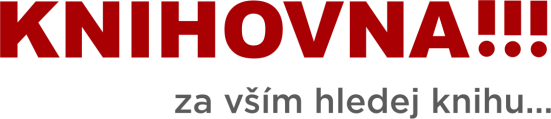 Objednávka č. 171/2021 (na faktuře uvádějte vždy č. objednávky)Objednatel – fakturační adresa:Knihovna města Ostravy,příspěvková organizaceul. 28. října 289/2, 702 00 OstravaIČ: 00097586DIČ: CZ00097586 neplátce DPHBankovní účet: 66033761/0100Kontaktní osoba: Mgr. Miroslava Sabelová                           Telefon: 599 522 777E-mail:   sabelova@kmo.czFaktura poštou: na výše uvedenou adresuFaktura e-mailem na: sekretariat@kmo.czDodavatel:Název:  INEXSERVIS s.r.o.Adresa: Poštovní 62, 747 69 Pustá PolomIČ: 29398665DIČ:  CZ29398665Bankovní účet:    Kontaktní osoba: Močidlan Telefon:   739 521 357E-mail: p.mocidlan@seznam.cz                               převzal: …………………………………………………….Objednáváme u Vás:Sestava nábytku pro pobočku Hošťálkovice, dle přiložené cenové nabídky.Lhůta plněníCena celkem bez DPH v Kč: 	    64 260 Kč                                  Cena celkem včetně DPH v Kč:	    77 754,60 KčDatum splatnosti faktury je stanoveno nejdříve na patnáctý den od data doručení včetně (datum zaevidování).Datem splatnosti faktury se rozumí den odepsání příslušné částky z bankovního účtu.V Ostravě, dne:			25.8.2021Pro akceptaci objednávky zašlete písemný souhlas na emailovou adresu kontaktní osoby do 5 dnů ode dne doručení objednávky. V opačném případě objednávka zaniká.Vezměte prosím na vědomí, že smluvní vztah vzniklý akceptací této objednávky je povinně uveřejňovanou smlouvou dle zákona č. 340/2015 Sb. o zvláštních podmínkách účinnosti některých smluv, uveřejňování těchto smluv a o registru smluv.………………………………………………		……………………………………………………		……………………………………………..      schválil správce rozpočtu		          schválil příkazce operace			                 otisk razítka	